السيرة الذاتيه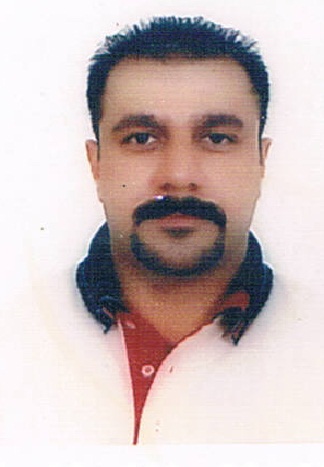 الاســــــــــــم الرباعي واللقب   : احسان عدنان عبد الرزاق تاريخ الميـلاد  :       يوم  28    شهر12       سنة 1978 	الحالة الزوجية :  متزوج      عـــــدد الأولاد  :  1      الديـــــــــــانة   :  مسلم        التـخـصــص    :      طرائق تدريس اللغة العربية    الوظيفــــــه     :     تدريسي   الدرجة العلمية : مدرس    عنوان العمل   :   الجامعة المستنصرية/كليةالتربية الاساسية     الهاتف النقال  :       07821186590البريد إلالكتروني :   ihsan_adnan7@yahoo.comأولاً : المؤهلات العلمية .ثانياً : التدرج الوظيفي .ثالثاً : التدريس الجامعي .رابعاً : المقررات الدراسية التى قمت بتدريسها.    خامساً: ( الاطاريح ، الرسائل ) التي أشرف عليها:سادساً: المؤتمرات والندوات العلمية وورش العمل التي شارك فيها.سابعا : الأنشطة العلمية الاخرى . ثامنا: المشروعات البحثية فى مجال التخصص لخدمة البيئة والمجتمع أو تطوير التعليما.تاسعا: عضوية الهيئات العلمية المحلية والدولية .عاشراً: كتب الشكر ، الجوائز  و شهادات التقدير.حادى عشر :الكتب المؤلفة أو المترجمة.ثاني عشر :اللغــات  التي تجيدها.        العربية            الانكليزيةالدرجة العلميةالجامعةالكليـــة التاريخبكالوريوسالمستنصريةالتربية2001/2002الماجستيرالمستنصريةالتربية2005الدكتوراهالمستنصريةالتربية الاساسية2015    دبلوم عام تالوظيفةالجهةالفترة من – الى1مقررقسم الدراسات العليا/طرائق التدريسالجامعة المستنصرية/ كلية التربية الاساسية18/10/2015-  والى الان23تالجهة  (المعهد / الكلية)الجامعةالفترة  من – الى1كلية التربية الاساسيةالمستنصرية2006- الى الان234تالقســـمالمـــــادةالسنـــــة1اللغة العربيةمبادئ التربية2006/20072اللغة العربيةالتعليم الاساسي2007/20083اللغة العربيةطرائق تدريس/الارشاد التربوي2008/20094معلم الصفوف الاولىقراءة للمبتدئين2009/20103اللغة العربيةمنهج وتحليل الكتاب/الادارة التربوية2010/2011   4معلم الصفوف الاولىقراءة علاجية2011/2012  5 اللغة العربية منهج البحث العلمي2012/2013  6اللغة العربيةالتعليم الاساسي2013/2014  7اللغة العربيةالتقنيات التربوية2014/2015  8اللغة العربيةطرائق تدريس2015/20169اللغة العربيةالمنهج والكتاب المدرسي2016/2017تاسم الأطروحة  أو  الرسالةالقســـمالسنــة1234567تالعنوان السنــة مكان أنعقادهانوع المشاركة 
( بحث / بوستر حضور)123456داخل الكليةخارج الكلية1-2-3-تأسم البحثمحل النشرالسنة1اثراستراتيجات كلوزماير وهيلدا تابا وميرل وتنسون في اكتساب المفاهيم النحويةمجلة كلية التربية20092اثر انوذج دانيال في اكتساب المفاهيم لمادة مناهج اللغة العربية لدى طلبة المرحلة الثالثةمجلة العلوم التربوية والنفسية20103اثر انموذج بوسنر في تحصيل طلاب الصف الخامس الادبي في مادة البلاغةمجلة التراث العربي20144البنائية والتعلممجلة كلية التربية الاساسية2014  56تكتاب الشكر أو الجائزة أو شهادة التقديرالسنةالجهةالجهة1كتاب شكروتقدير2008رئيس الجامعة المستنصرية2كتاب شكر وتقدير2014رئيس الجامعة المستنصرية3كتاب شكر وتقدير2016عميد كلية التربية الاساسية45تأسم الكتابسنة النشر12